Costruisci il grafico che rappresenta la velocità di un motorino su una strada piana in funzione di quanto si gira la manopola del gas.Una piramide regolare a base quadrata è alta  e la diagonale del quadrato di base misura pure . 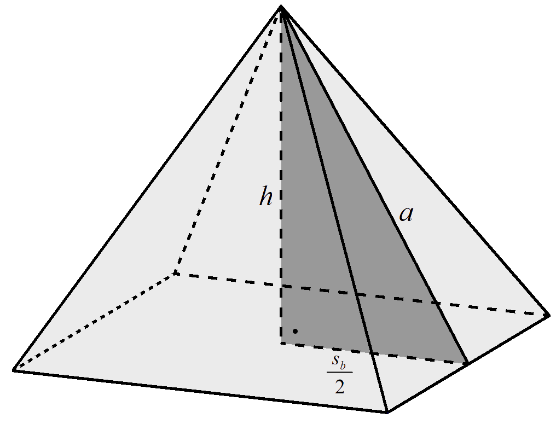 Fai uno schizzo della piramideTrova la misura dello spigolo di base.Calcola la misura del suo apotema. Calcola la misura dello spigolo l aterale.Calcola l'area della sua superficie totale.	Inserisci la terminologia corretta relativa alla piramide:
                
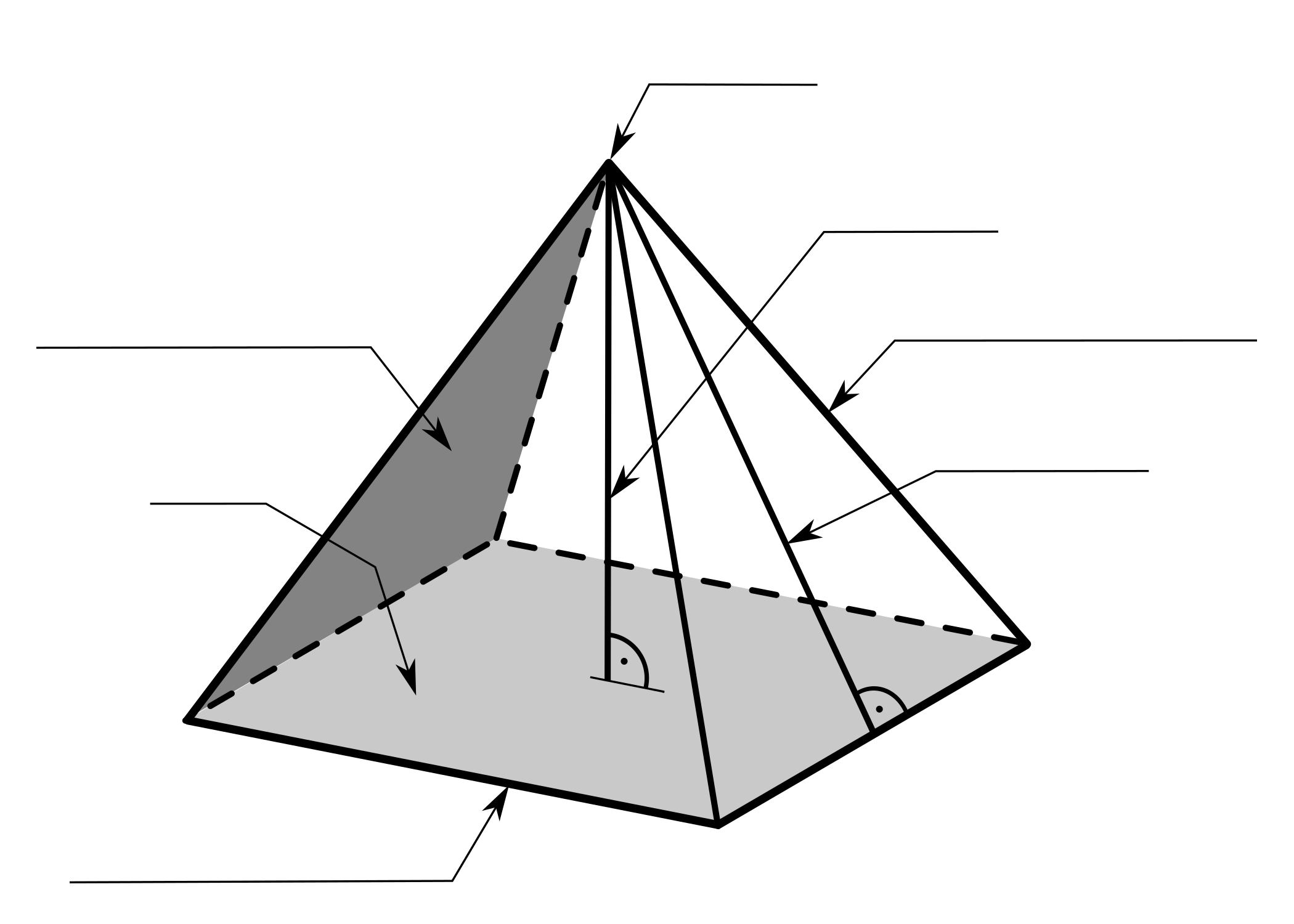 Calcola, riportando tu tti i passaggi:
a)  					b) 
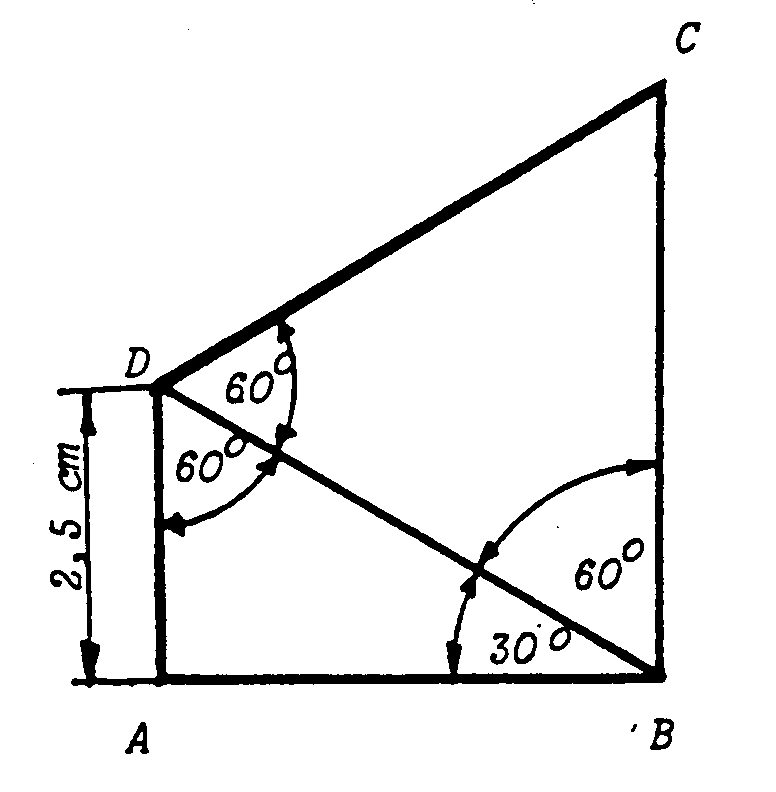 Calcola l’area e il perimetro del quadrilatero ABCD.

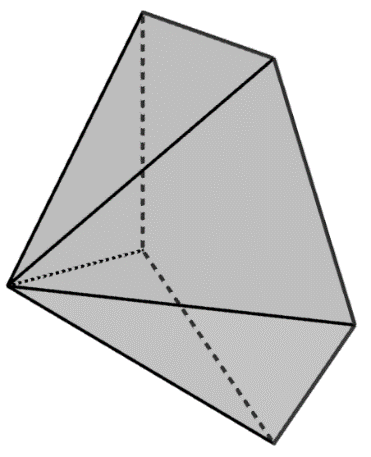 Semplifica le seguenti espressioni: 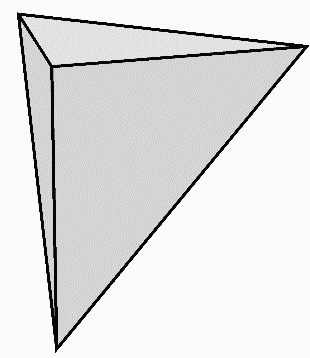 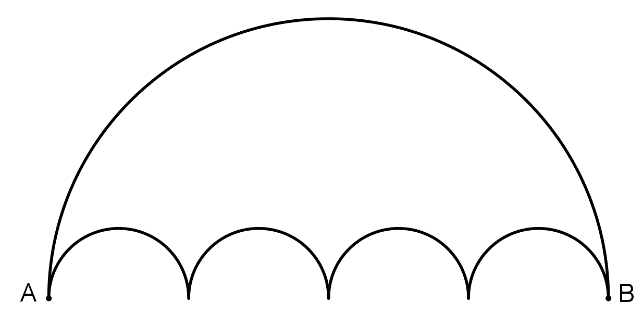 Semicirconferenze: quale dei due percorsi tra A e B è il più breve?


Buon anno col parallelepipedo rettangolo.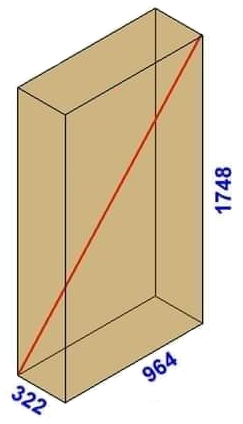 Calcola la diagonale del parallelepipedo a lato.

Giulia dice che la diagonale si può trovare calcolando il risultato di  . Ha ragione? E se sì, perché funziona? Cos’ha di particolare il “nastro di Möbius”?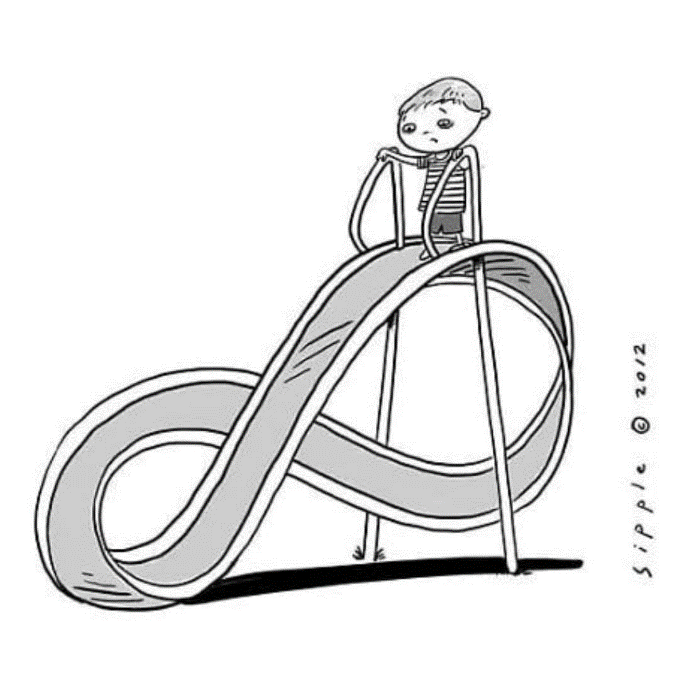 Serie 10                                  Da consegnare entro il: ………………………